О работе по оказанию социальной помощи несовершеннолетним и семьям, оказавшимся в трудной жизненной ситуации. Социальное сопровождение семей.	Комиссия по делам несовершеннолетних и защите их прав в составе председателя комиссии Чулановой Т.Ю., заместителя председателя Цабыбина А.С., ответственного секретаря Граняк Ю.Г.,  членов комиссии: Петровой Л.А., Сапунковой И.Б., Алёшиной А.В., Малякиной Т.Я.	Приглашенные: Числова Полина Дмитриевна - инспектор ПДН ОУУП и ПДН ОМВД России по Ленинскому району; 	Цыганкова Наталья Юрьевна - заведующая отделением психолого-педагогической помощи ГКУ СО «Ленинский ЦСОН». 	В открытом заседании заслушала информацию заведующей отделением психолого-педагогической помощи ГКУ СО «Ленинский центр социального обслуживания населения» Цыганковой Н.Ю. о работе по оказанию социальной помощи несовершеннолетним и семьям, оказавшимся в трудной жизненной ситуации. Социальное сопровождение семей. УСТАНОВИЛА:В соответствии с постановлением Губернатора Волгоградской области от 11 декабря 2014 года № 239 «Об утверждении Регламента межведомственного взаимодействия органов государственной власти Волгоградской области в связи с реализацией полномочий Волгоградской области в сфере социального обслуживания населения» и Постановление Губернатора Волгоградской обл. от 11.12.2014 № 240 "Об утверждении Порядка межведомственного взаимодействия органов государственной власти Волгоградской области при предоставлении социальных услуг и социального сопровождения в Волгоградской области", а так же модельной программы социального сопровождения семей с детьми Социальное сопровождение рассматривается как содействие родителям или законным представителям несовершеннолетних в получении помощи в органах исполнительной власти и организациях социального обслуживания, здравоохранения, образования, культуры и спорта, других субъектах системы профилактики безнадзорности и правонарушений несовершеннолетних с целью решения проблем ребенка и/или семьи и повышения их реабилитационного, интеграционного, коммуникативного потенциала.	В ГКУ СО «Ленинский ЦСОН» осуществляет служба социального сопровождения семей с детьми.Социальное сопровождение семей с детьми направлено на:раннее выявление и предупреждение семейного неблагополучия, сохранение семьи для ребенка, повышение ее социального статуса.	Семья играет решающую роль в становлении человека. Это та малая социальная группа, естественная среда жизни и развития ребенка, которая закладывает основы личности.Во все времена существуют семьи, находящиеся в трудной жизненной ситуации. Причин тому множество: изменение социально-экономического положения населения, снижение материального уровня жизни, утрата нравственных и семейных устоев и т.д. На фоне этого разрушается психологический микросоциум семьи, изменяются отношения родителей к детям, ослабевает воспитательная функция. Зачастую семьи (особенно, в которых ситуация повторяется из поколения в поколение) оказываются психологически не готовы к самостоятельному решению своих проблем и нуждаются в услугах специализированных учреждений.Стоит напомнить, что здоровый микроклимат в семье - результат работы всех компетентных структур, поэтому работу по охране прав детства в семьях, находящихся в тяжелой жизненной ситуации, целесообразно проводить совместными усилиями социального педагога, администрации образовательного учреждения, районным инспектором по охране прав детства, классных руководителей, участковым педиатром и представителями органов внутренних дел.Работа с семьями направлена на развитие современных технологий социальной реабилитации семей, находящихся трудной жизненной ситуации. На данный момент 28 семей находятся на социальном сопровождении. С данными семьями заключен договор о социальном сопровождении в рамках которого проводятся мероприятия не относящиеся к социальным услугам. На каждую семью формируется личное дело и ведется патронажный лист. Специалист по социальному сопровождению оказывает помощь получателю социальных услуг в получении талона в МФЦ, информирование неработающих родителей в возможности заключения социальных контрактов в ГКУ ЦСЗН по Ленинскому району и участие семей в программе «Успешная семья». Специалист осуществляет сопровождение семьи с момента обращения до момента выхода из кризиса и достижения устойчивого положения с использованием видов поддержки, предлагаемой государством, бизнесом, некоммерческим сектором.	В ГКУ СО «Ленинский ЦСОН» в 2020 году на сопровождении состояло 24 семьи, находящейся в трудной жизненной ситуации. Семьям были оказаны следующие виды социального сопровождения: 12 семьям - психолого-педагогические; 3 семьям - правовые, 12 семьям - педагогические; 2 семьям - социальные. В конце 2020 года с улучшением ситуации в семье снято с сопровождения 5 семей. Им оказана помощь в подготовке и сдаче документов в получении социальных выплат по рождению ребенка, детских пособий, получение мест в ДОУ, решении личных проблем юридического характера.	За истекший период 2021 года на социальное сопровождение оформлено 9 семей. Спектр оказываемой социальной помощи семьям увеличился.	Двум семьям оказано содействие в получении мест в ДОУ (№ 1 и № 6). Многодетной матери, одной воспитывающей троих малолетних детей, оказана помощь в устройстве ребенка в МКОУ «Ленинская СОШ № 1». 	Женщине, родившей 6-го ребенка, оказана помощь в оформлении детских пособий и выплат по рождению.	Женщине оказано содействие в получении удостоверения многодетной матери и в оформлении детских социальных выплат.	Семьи, оказавшиеся в трудной жизненной ситуации, периодически посещают специалисты Центра: психологи, педагоги. Вопросы, возникшие во время обследования семьи, решаются в срочном порядке.	Большую помощь ГКУ СО «Ленинский ЦСОН» в выявлении семей с явными признаками трудностей социального, психологического, педагогического характера могут оказать организации: ДОУ, СОШ, Школа искусств, ДЮЦ, общественные организации (Совет ветеранов, женсовет).	Семье (родителям, одинокой матери) некоторые проблемы могут показаться непреодолимыми. В таком случае только в совместном действии решаются многие вопросы.ПОСТАНОВЛЯЕТ:	1.Информацию заведующей отделением психолого-педагогической помощи ГКУ СО «Ленинский центр социального обслуживания населения» Цыганковой Н.Ю.  принять к сведению.	2.Рекомендовать ГКУ СО «Ленинский центр социального обслуживания населения» продолжить работу по оказанию социальной помощи несовершеннолетним и семьям, оказавшимся в трудной жизненной ситуации. Социальное сопровождение семей. 	3. Контроль за исполнением настоящего постановления оставляю за собой.		Постановление комиссии может быть обжаловано в течение десяти суток со дня вручения или получения копии постановления в судебном порядке. По истечению этого срока не обжалованное и не опротестованное постановление вступает в законную силу.	Постановление принято большинством голосов.Председатель комиссии                                                              Т.Ю. ЧулановаОтветственный секретарь комиссии                                          Ю.Г. Граняк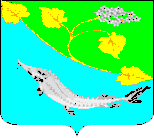 КОМИССИЯ ПО ДЕЛАМ НЕСОВЕРШЕННОЛЕТНИХ И ЗАЩИТЕ ИХ ПРАВ ЛЕНИНСКОГО МУНИЦИПАЛЬНОГО РАЙОНА ВОЛГОГРАДСКОЙ ОБЛАСТИКОМИССИЯ ПО ДЕЛАМ НЕСОВЕРШЕННОЛЕТНИХ И ЗАЩИТЕ ИХ ПРАВ ЛЕНИНСКОГО МУНИЦИПАЛЬНОГО РАЙОНА ВОЛГОГРАДСКОЙ ОБЛАСТИКОМИССИЯ ПО ДЕЛАМ НЕСОВЕРШЕННОЛЕТНИХ И ЗАЩИТЕ ИХ ПРАВ ЛЕНИНСКОГО МУНИЦИПАЛЬНОГО РАЙОНА ВОЛГОГРАДСКОЙ ОБЛАСТИКОМИССИЯ ПО ДЕЛАМ НЕСОВЕРШЕННОЛЕТНИХ И ЗАЩИТЕ ИХ ПРАВ ЛЕНИНСКОГО МУНИЦИПАЛЬНОГО РАЙОНА ВОЛГОГРАДСКОЙ ОБЛАСТИПОСТАНОВЛЕНИЕПОСТАНОВЛЕНИЕПОСТАНОВЛЕНИЕПОСТАНОВЛЕНИЕ26 марта  2021 года№6/13                                        Администрация       Ленинского                муниципального района